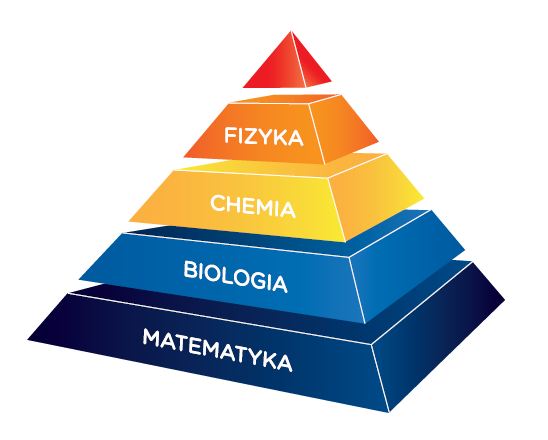 Międzyszkolny interdyscyplinarny  konkurs z przedmiotów przyrodniczych „Piramida”RegulaminOrganizatorem konkursu jest: 
XLII Liceum Ogólnokształcące im. Marii Konopnickiej w WarszawieKonkurs przeznaczony jest dla uczniów warszawskich szkół ponadpodstawowychCelem Konkursu jest:propagowanie nauk przyrodniczych, a w szczególności matematyki, fizyki, biologii i chemii wśród uczniów szkół ponadpodstawowych,możliwość sprawdzenia wiedzy i umiejętności uczniów w konfrontacji z uczniami innych szkół,zachęcanie jak największej liczby uczniów do lepszego opanowania treści programowych i poszerzenia wiadomości z tych przedmiotów,rozbudzanie wśród uczniów zainteresowania przedmiotami przyrodniczymi; rozwijanie uzdolnień oraz podnoszenie ogólnego poziomu wiedzy i umiejętności,aktywizowanie nauczycieli do pracy nie tylko z uczniami szczególnie uzdolnionymi,pokazanie korelacji między przedmiotami przyrodniczymi,kształtowanie umiejętności współdziałania w grupie celem rozwiązania danego problemu,doskonalenie umiejętności interpersonalnych.Przebieg konkursuKonkurs jest międzyszkolny - trzyetapowy:I etap do dnia 28 stycznia 2022 r.  Informacja o konkursie na stronie szkoły w dniu 04.01.2022 r. oraz rozesłanie informacji do warszawskich szkół drogą elektroniczną lub pocztą;Nauczyciele przedmiotów przyrodniczych w poszczególnych szkołach na podstawie przykładowego zestawu zadań zamieszczonego w informacjach o konkursie typują ze szkoły maksymalnie dwa zespoły trzyosobowe, które przystąpią do II etapu;Informacja o uczniach biorących udział w II etapie  powinna być przesłana przez koordynatora szkolnego etapu do organizatora na adres konkurs.piramida@o2.pl nie później jak do dnia 27.01.2022 r. (formularz zgłoszeniowy w załączniku nr 1)W dniu 28.01.2022 r. - ogłoszenie listy zespołów biorących udział w II etapie konkursu na stronie internetowej szkoły. Przekazanie drogą mailową do poszczególnych szkół informacji dotyczących II etapu (w szczególności sposobu logowania na platformę).II etap  odbędzie się w dniu 25 lutego 2022 r. o godz. 9:00Uczniowie będą musieli zalogować się na platformę i licząc od godz. 9:00 w czasie 60 minut rozwiązać zadania z matematyki, fizyki, chemii i biologii. Zadania będą jedno- lub dwupunktowe. Mogą to być zadania zakodowane, gdzie uczniowie odpowiedź do zadania muszą zakodować zgodnie z poleceniem w trzech kratkach (podobnie jak na maturze na poziomie rozszerzonym z matematyki).W dniu 28.02.2022 r. - ogłoszenie wyników II etapu konkursu na stronie internetowej szkoły oraz przesłanie drogą elektroniczną do poszczególnych szkół.III etap  odbędzie się w dniu 25.03. 2022 r.  o godz. 9:00  w trybie  stacjonarnymw XLII LO im. M. Konopnickiej, ul. Madalińskiego 22 w WarszawieUWAGA: w przypadku zdalnego trybu nauczania, III etap odbędzie się w innym wyznaczonym terminie1)Uczniowie przed przystąpieniem  do III etapu wylosują przedmiot, z którego w trakcie trwania konkursu wykonają doświadczenie.2)Trzyosobowe zespoły z poszczególnych szkół przystąpią do intelektualnej bitwy trwającej 120 minut.Uczniowie muszą wykonać doświadczenie (fizyczne, chemiczne lub biologiczne). Sformułować problem badawczy, postawić hipotezę, zrobić jego opis, zapisać obserwacje lub wyniki i podać wnioski. Poprawnie wykonane doświadczenie gwarantuje 15 punktów;Uczniowie muszą pisemnie rozwiązać po pięć zadań otwartych z przedmiotów: matematyka, fizyka, chemia i biologia (za każde zadanie można otrzymać maksymalnie 3 punkty).UWAGA: należy zwrócić uwagę, że na wykonanie niektórych doświadczeń potrzeba około 120 minutZa organizację i przebieg III etapu międzyszkolnego konkursu odpowiada Przewodniczący Komisji Konkursowej XLII LO im. M. Konopnickiej w Warszawie powołanej przez organizatora konkursu.Uczestnictwo w III etapie międzyszkolnym jest możliwe wyłącznie po okazaniu dokumentu tożsamości i w przypadku kiedy dane są zgodne z danymi podanymi w formularzu zgłoszenia  przesłanym przez daną szkołę.Uczestnicy konkursu zgłaszają się wraz z opiekunem z danej szkoły. W czasie rozwiązywania zadań otwartych można korzystać z kalkulatora prostego oraz tablic maturalnych .Uczestnik przynosi ze sobą tylko przybory kreślarskie.Prace zostaną ocenione przez Zespół Oceniający, a opracowane wyniki przedstawione Komisji Konkursowej. Laureatami konkursu zostają 3 zespoły trzyosobowe, które uzyskały najwyższą liczbę punktów.Ogłoszenie wyników III etapu nastąpi do dnia 30.03.2022 r.Tematyka konkursuTematyka konkursu będzie obejmowała wiedzę z przedmiotów przyrodniczych zawartą w „Podstawie programowej kształcenia ogólnego dla liceum ogólnokształcącego”,Szczególną uwagę należy zwrócić na: podejmowanie przez ucznia działań o charakterze twórczym – stawianie hipotez, uogólnianie, dostrzeganie analogii, formułowanie pytań, dobieranie kontrprzykładów, formułowanie wniosków, definicji lub twierdzeń na podstawie analizy podanego tekstu o charakterze matematycznym, fizycznym, biologicznym czy też chemicznym, argumentowanie postawionych tez w języku odpowiednim dla danego przedmiotu,W rozwiązywaniu zadań konkursowych uczeń powinien wykazać się  umiejętnościami: odkrywania prawidłowości, uogólniania, uzasadniania i weryfikowania hipotez oraz stosowania pojęć i narzędzi charakterystycznych dla danego przedmiotu do rozwiązywania problemów.Uwaga !!! Objęcie patronatem niniejszego przedsięwzięcia przez Mazowieckiego Kuratora Oświaty nie oznacza wpisania tego przedsięwzięcia w wykaz zawodów wiedzy, artystycznych i sportowych, organizowanych przez kuratora oświaty lub inne podmioty działające na terenie szkoły, które mogą być wymienione na świadectwie ukończenia szkoły. Niniejszy konkurs odbędzie się z dostosowaniem do obowiązujących zaleceń MEiN, MZ oraz GIS.